СОВЕТ ДЕПУТАТОВМУНИЦИПАЛЬНОГО ОКРУГА БИРЮЛЕВО ВОСТОЧНОЕРЕШЕНИЕ31 марта 2022 года № 5/1В соответствии со статьей 18 Федерального закона от 12 июня 2002 года № 67-ФЗ «Об основных гарантиях избирательных прав и права на участие в референдуме граждан Российской Федерации» и статьей 13 Закона города Москвы от 6 июля 2005 года № 38 «Избирательный кодекс города Москвы» Совет депутатов муниципального округа Бирюлево Восточное решил: 1. Утвердить схему многомандатных избирательных округов по выборам депутатов Совета депутатов муниципального округа Бирюлево Восточное на 10 лет согласно приложению к настоящему решению. 2. Признать утратившим силу решение Совета депутатов муниципального округа Бирюлево Восточное от 07 декабря 2021 года № 11/1 «Об утверждении схемы многомандатных избирательных округов по выборам депутатов Совета депутатов муниципального округа Бирюлево Восточное в городе Москве».3. Опубликовать настоящее решение в бюллетене «Московский муниципальный вестник» не позднее чем через пять дней после его принятия.4. Направить настоящее решение в избирательную комиссию внутригородского муниципального образования в городе Москве – муниципального округа Бирюлево Восточное в течение трех дней со дня его принятия.Глава муниципального округаБирюлево Восточное 							М.Ю. КузинаСхема многомандатных избирательных округов по выборам депутатов Совета депутатов муниципального округа Бирюлево Восточное 1)  5 мандатный избирательный округ № 1Число избирателей в округе – 45991 человек.Перечень домовладений: - 3-я Радиальная ул., д. 2А, 6;- 6-я Радиальная ул., д. 3 (корп. 1, 2, 3, 4, 5, 6, 7, 8, 9, 10, 11), 5 (корп. 1, 2, 3, 4);- Бирюлевская ул., д. 1 (корп. 1, 2, 3), 2, 3 (корп. 1, 2, 3), 4, 5 (корп. 1, 2), 6, 8, 10, 11 (корп. 1, 2, 3), 12 (корп. 1, 2), 13 (корп. 1, 2, 3), 14 (корп. 1, 2), 15, 16, 18 (корп. 1, 2), 19, 21 (корп. 1, 2, 3), 22, 24 (корп. 1, 2), 26,27, 29 (корп. 1, 2), 30, 31 (корп. 1, 2, 3), 32, 44/6, 46, 48 (корп. 1), 52 (корп. 2, 3), 58 (корп. 3);- Донбасская ул., д. 4, 5, 6, 7;- Загорьевский пр., д. 3 (корп. 1, 2, 3), 5 (корп. 1, 2), 7 (корп. 1, 2), 9/12;- Касимовская ул., д. 1, 3, 5, 7 (корп. 1), 9, 13, 15, 17, 19, 19 (корп. 2), 31 (корп. 2), 33, 35, 37, 39 (корп. 1), 41;- Лебедянская ул., д. 4;-Липецкая ул., д. 2/16, 4 (корп. 1), 6 (корп. 1, 2), 8, 10 (корп. 1, 2), 12 (корп. 1, 2), 14 (корп. 1), 16/14, 18, 20, 22 (корп. 1, 2), 24 (корп. 1, 2), 26, 28, 30;- Михневский пр., д. 4, 6, 8 (корп. 1, 2), 10;- Михневская ул., д. 5 (корп. 2), 7 (корп. 1), 9 (корп. 1), 11 (корп. 1), 13 (корп. 1), 15, 17, 19 (корп. 1, 2);- Педагогическая ул., д. 4, 6, 8, 10;- Элеваторная ул., д. 4, 6 (корп. 1, 2, 3), 8, 8 (корп. 3, 4), 10 (корп. 1), 14.2)  5 мандатный избирательный округ № 2Число избирателей– 44499 человек.Перечень домовладений: - Бирюлевская ул., д. 37 (корп. 1, 2, 3), 39, 41/7, 45 (корп. 1), 47 (корп. 1), 49 (корп. 1, 2, 3, 4), 52 (корп. 1), 53/1, 55 (корп. 1), 56, 58 (корп. 1, 2);- Загорье поселок, д. 2, 3, 4, 5, 5а (общ.), 6, 8, 9, 10;- Загорьевский пр., д. 9, 11, 15,17 (корп. 1);- Загорьевская ул., д. 2 (корп. 1), 3 (корп. 1), 5, 10 (корп. 1, 2), 12 (корп. 1), 14 (корп. 1), 15, 16 (корп. 2), 17, 21 (корп. 1), 23 (корп. 1, 2), 25, 29;- Лебедянская ул., д. 11, 12 (корп. 1), 13, 14 (корп. 1), 15 (корп. 1, 2), 17 (корп. 1, 3), 19, 21, 22 (корп. 1), 23, 24 (корп. 1), 28 (корп. 1), 30, 32, 36 (корп. 1), 38;- Липецкая ул., д. д. 7 (корп. 1), 11 (корп. 1), 13, 15 (корп. 1), 17 (корп. 1), 34/25, 36/20, 40, 46 (корп. 1), 48, 50, 52, 54/21;- Михневская ул., д. 8;- Ягодная ул., д. 4, 6, 8 (корп. 1, 2, 3).                      Графическое изображение схемы многомандатных избирательных округов по выборам депутатов Совета депутатов муниципального округа Бирюлево Восточное 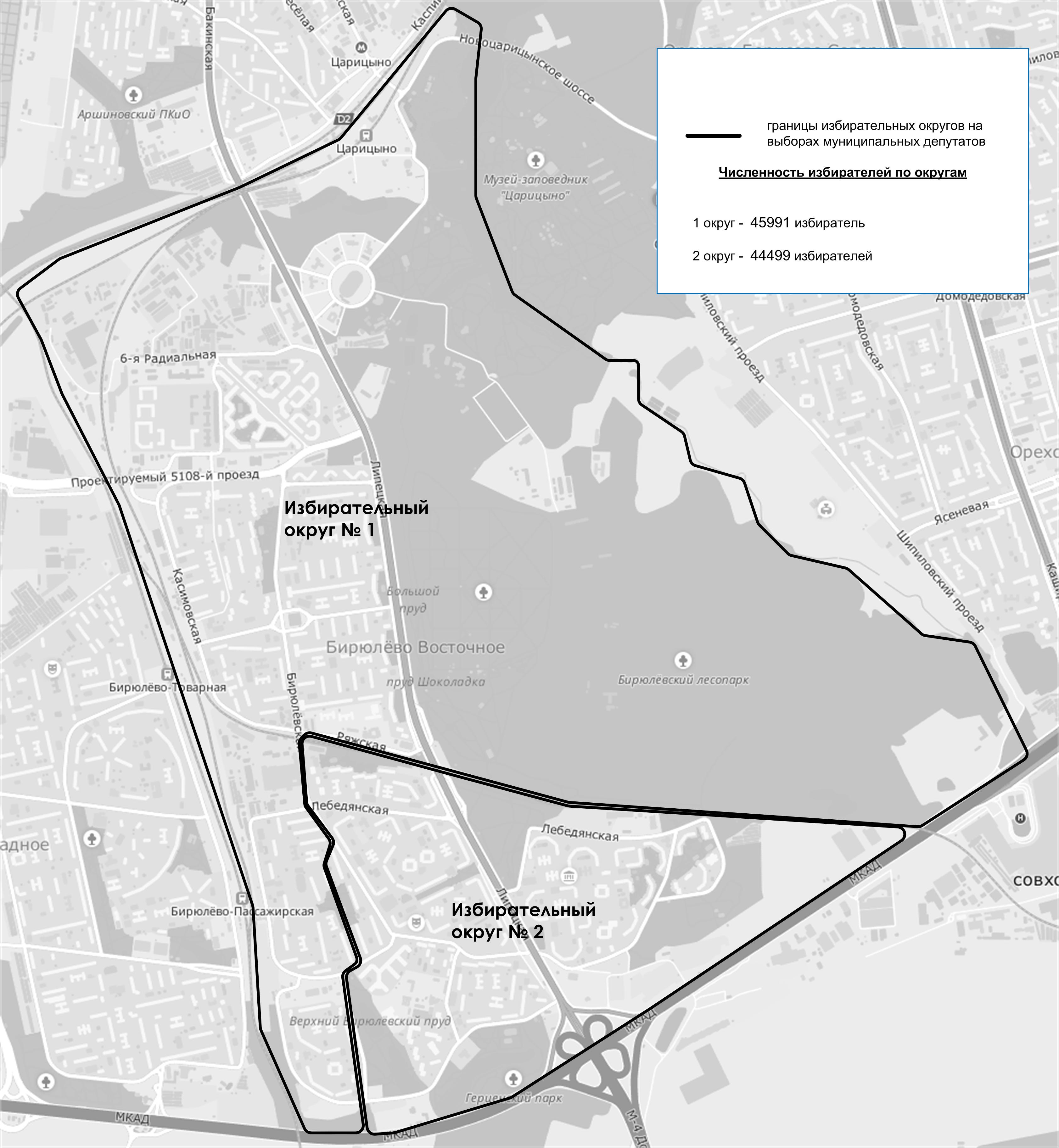 Об утверждении схемы многомандатных избирательных округов по выборам депутатов Совета депутатов муниципального округа Бирюлево ВосточноеПриложение к решению Совета депутатов муниципального округа Бирюлево Восточное от 31 марта  2022 года № 5/1Приложение к схеме многомандатных избирательных округов по выборам депутатов муниципального округа Бирюлево Восточное